ÇANAKKALE ONSEKİZ MART ÜNİVERSİTESİ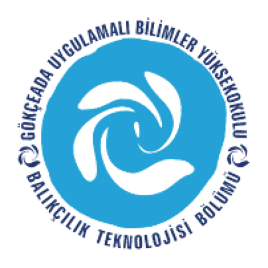 GÖKÇEADA UYGULAMALI BİLİMLER YÜKSEKOKULUBALIKÇILIK TEKNOLOJİSİ BÖLÜMÜ LİSANS PROGRAMI2017-2018 GÜZ DÖNEMİ  BİRİNCİ  SINIF  ARA SINAV PROGRAMI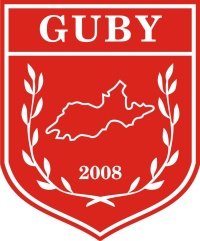 DERSTARİHSAATDERSLİKGÖZETMENİstatistik(Doç.Dr. Hakan AYYILDIZ)13.11.17PAZARTESİ11:00DERSLİK 5Türk Dili 1(Öğr.Gör. Yadigar ERCAN SAYDAM)14.11.17SALI10:00DERSLİK 5Öğr. Gör. M. İdil ÖZÖğr. Gör. Ufuk ATEŞMalzeme Bilgisi(Öğr.Gör. Çetin KEDİOĞLU)14.11.17SALI13:00DERSLİK 5Teknik Resim(Doç.Dr. Hakan AYYILDIZ)15.11.17ÇARŞAMBA10:00DERSLİK 5Atatürk İlke ve İnkılapları Tarihi 1(Öğr.Gör. Gizem Erda ERDEN)15.11.17ÇARŞAMBA11:00DERSLİK 5Öğr. Gör. Ufuk ATEŞ Öğr. Gör. Müesser KORKMAZBalıkçılık Teknolojisine Giriş(Doç.Dr. Deniz ACARLI)16.11.17PERŞEMBE13:00DERSLİK 5Yabancı Dil 1(Öğr.Gör. Diba ŞENTÜRK )16.11.17PERŞEMBE15:00DERSLİK 5Öğr. Gör. Çilem YAVŞANÖğr. Gör. Ufuk ATEŞ 